BÖF-FORMULAR-GO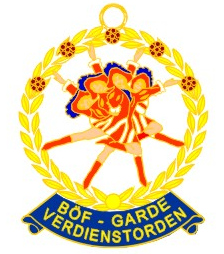 BESTELLUNGEN BITTE BIS ZUR BÖF HERBSTTAGUNGACHTUNG! Alle BÖF Ordensanträge müssen auch an die zuständigen Landespräsidenten mit Cc gesendet werden, da sonst eine Termingerechte Verleihung nicht gewährleistet werden kann.Wir bestellen folgende BÖF-Garde Verdienstorden (Orden, Urkunde pro Stück  € 20,-): Name der GILDE: __________________________________________________________________________Offizielle GILDENADRESSE:_________________________________________________________________________1. Orden in Bronze  ( 3 Jahre )NAME & Gildentitel:NAME & Gildentitel:     NAME & Gildentitel:NAME & Gildentitel:                                                                                                                                     2. Orden in Silber ( 5 Jahre )NAME & Gildentitel:NAME & Gildentitel:NAME & Gildentitel::                                                                     3. Orden in Gold ( 8 Jahre )NAME & Gildentitel:NAME & Gildentitel:NAME & Gildentitel:4. Orden in Gold mit Schmucksteinen ( 11 Jahre )NAME & Gildentitel:NAME & Gildentitel:NAME & Gildentitel:Gewünschtes Verleihungsdatum: …………………………………………….Rückrufnummer: ………………………………………………………………….Datum: ..........................Vereinsstempel:                                                          Unterschrift: ……………………………………………….                                     Rücksendung per POST oder per Email an: Manuela SEIF
BÖF – Jugend & Garde
Schulgasse 9, 2372 Gießhüblgardereferat.seif@boef.at